г. Петропавловск-Камчатский		                   «  »                   2018 года В соответствии с Законом Камчатского края от 01.07.2014 № 469 «Об отдельных вопросах социального обслуживания граждан в Камчатском крае» и в целях уточнения отдельных положений Порядка предоставления срочных социальных услуг поставщиками социальных услуг в Камчатском крае, утвержденного приказом Министерства социального развития и труда Камчатского края от 24.12.2014 № 1264-п,ПРИКАЗЫВАЮ:1. Внести изменения в приложение к приказу  Министерства социального развития и труда Камчатского края от 24.12.2014 № 1264-п «Об утверждении Порядка предоставления срочных социальных услуг поставщиками социальных услуг в Камчатском крае», изложив приложение   № 1 к Порядку предоставления срочных социальных услуг поставщиками социальных услуг в Камчатском крае»  в редакции, согласно приложению.  2. Настоящий приказ вступает в силу через 10 дней после дня его официального опубликования и распространяется на правоотношения, возникшие с 01.01.2019 года.Министр	                                                                                         И.Э Койрович	                                                                                                                                  Приложение  к Порядку предоставлениясрочных  социальных  услуг  поставщиками социальных услуг в  Камчатском краеот                                     2018 года  №	                                                                                                                   «Приложение № 1  к Порядку    предоставлениясрочных  социальных  услуг  поставщиками социальных услуг в  Камчатском краеСтандарт предоставления срочных социальных услуг получателями социальных услуг в Камчатском крае	                  .».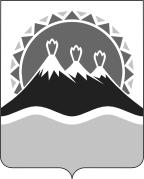 МИНИСТЕРСТВО СОЦИАЛЬНОГО РАЗВИТИЯ  И ТРУДАКАМЧАТСКОГО КРАЯПРИКАЗ № О внесении изменений в приложение к приказу Министерства социального развития и труда Камчатского края от 24.12.2014 № 1264-п «Об утверждении Порядка предоставления срочных социальных услуг поставщиками социальных услуг в Камчатском крае»№ п/п№ п/пНаименование социальной услугиОписание социальной услуги, в том числе ее объемСроки предоставления социальной услугиПодушевой норматив финансирования социальной услуги, руб.Условия предоставления социальной услугиПоказатели качества и оценка результатов предоставления социальной услугиИные необходимые для предоставления социальной услуги положения1123456781.1.Обеспечение бесплатным горячим питанием или наборами продуктовПредоставление питания (обеда) в столовой организации социального обслуживания, или выдача талонов на питание в пунктах общественного питания, или выдача горячего питания, или выдача сухого пайка. Примерный перечень продуктов для обеспечения питанием получателей срочных социальных услуг (пакет).Хлеб ржаной – 400 гр;Картофельное пюре/лапша быстрого приготовления – 100 гр.Консервы мясные/рыбные - 325/230гр.;Кисломолочные напитки (кефир, йогурт, ряженка, простокваша, ацидофилин) – 125 гр.Масло сливочное – 20 гр.;Печенье/галеты – 100 гр.Сахар- 40 гр.;Чай – 4 гр.;Соль – 6 гр.;Вода бутилированная 1 бут. 0,5 лПредоставление бесплатного разового горячего питания либо выдача сухого пайка одному получателю услуг - 1 услугаНеотложная помощь разового характераУтверждается приказом Министерства социального развития и труда Камчатского краяПродукты питания должны соответствовать установленным срокам годности.Услуга предоставляется без составления индивидуальной программы и без заключения договора о предоставлении социальных услугПродолжительность не более 20 минут на одну услугу.Показатели качества:1) показатели, характеризующие удовлетворенность социальными услугами получателей социальных услуг, отсутствие обоснованных жалоб, число положительных отзывов о работе поставщика социальных услуг;2) обеспечение открытости документов, в соответствии с которыми поставщик социальных услуг осуществляет деятельность в сфере социального обслуживания;3) численность получателей срочных социальных услуг, охваченных социальными услугами у данного поставщика социальных услуг;4) доступность условий размещения поставщиков социальных услуг (в том числе доступность предоставления социального обслуживания для инвалидов и других лиц с учетом ограничений их жизнедеятельности, иные условия, влияющие на качество социальных услуг, предоставляемых получателям социальных услуг);5) укомплектованность штата поставщика социальных услуг специалистами и их квалификация;6) состояние информации о порядке и правилах предоставления социальных услуг, организации социального обслуживания2.2.Обеспечение одеждой, обувью и другими предметами первой необходимостиВыдача одежды и обуви.Примерные нормы обеспечения одеждой, обувью и предметами первой необходимости получателей срочных социальных услуг (пакет)Пальто/плащ/куртка (по сезону) – 1 ед.;Рубашка/джемпер/свитер/кофта (по сезону) – 1 ед.;Брюки/юбка из полушерстяной/хлопчатобумажной/джинсовой ткани – 1 ед.;Шапка вязаная (по сезону) – 1 ед.;Носки/колготки 2 пары;Трусы – 2 ед.;Майка – 2 ед.;Обувь (по сезону) – 1 параПериодичность предоставления услуги:Услуга предоставляется не чаще 4 –х раз в год.Единица услуги:1 выдача одежды, обуви - 1 услугаНеотложная помощь разового характераУтверждается приказом Министерства социального развития и труда Камчатского краяОдежда и обувь должны подходить получателям социальных услуг по размеру, быть пригодными к носке и отвечать санитарно-гигиеническим нормам и требованиям.Услуга предоставляется без составления индивидуальной программы и без заключения договора о предоставлении социальных услугПродолжительность не более 20 минут на одну услугуПоказатели качества:1) показатели, характеризующие удовлетворенность социальными услугами получателей социальных услуг, отсутствие обоснованных жалоб, число положительных отзывов о работе поставщика социальных услуг;2) обеспечение открытости документов, в соответствии с которыми поставщик социальных услуг осуществляет деятельность в сфере социального обслуживания;3) численность получателей срочных социальных услуг, охваченных социальными услугами у данного поставщика социальных услуг;4) доступность условий размещения поставщиков социальных услуг (в том числе доступность предоставления социального обслуживания для инвалидов и других лиц с учетом ограничений их жизнедеятельности, иные условия, влияющие на качество социальных услуг, предоставляемых получателям социальных услуг);5) укомплектованность штата поставщика социальных услуг специалистами и их квалификация;6) состояние информации о порядке и правилах предоставления социальных услуг, организации социального обслуживания3.3.Содействие в получении временного жилого помещенияОпределение проблемы получателя социальных услуг (отсутствие жилья или отсутствие надлежащих условий для проживания: ветхость, аварийность, отсутствие коммуникаций (водоснабжения, отопления в холодное время года), утрата жилья в результате чрезвычайных ситуаций, наличие жестокого обращения и насилия в отношении женщин с детьми, острых конфликтных отношений между совместно проживающими членами семьи и пр.) и возможные пути решения проблемы;предоставление информации о перечне необходимых документов, мероприятиях, которые необходимо осуществить для получения временного жилого помещения;оказание помощи в сборе необходимых документов для получения временного жилого помещения;направление ходатайства в органы местного самоуправления о предоставлении жилого помещения получателю социальных услуг.Продолжительность услуги не более 20 минутУслуга предоставляется на период до 180 суток в году, не чаще одного раза в годЕдиница социальной услуги:Предоставление помещения для одного получателя услуг - 1 услугаНеотложная помощь разового характераУтверждается приказом Министерства социального развития и труда Камчатского краяУслуга предоставляется без составления индивидуальной программы и без заключения договора о предоставлении социальных услугПоказатели качества:1) показатели, характеризующие удовлетворенность социальными услугами получателей социальных услуг, отсутствие обоснованных жалоб, число положительных отзывов о работе поставщика социальных услуг;2) обеспечение открытости документов, в соответствии с которыми поставщик социальных услуг осуществляет деятельность в сфере социального обслуживания;3) численность получателей срочных социальных услуг, охваченных социальными услугами у данного поставщика социальных услуг;4) доступность условий размещения поставщиков социальных услуг (в том числе доступность предоставления социального обслуживания для инвалидов и других лиц с учетом ограничений их жизнедеятельности, иные условия, влияющие на качество социальных услуг, предоставляемых получателям социальных услуг);5) укомплектованность штата поставщика социальных услуг специалистами и их квалификация;6) состояние информации о порядке и правилах предоставления социальных услуг, организации социального обслуживания4.Содействие в получении юридической помощи в целях защиты прав и законных интересов получателей социальных услугПредоставление получателю социальных услуг информации о порядке и условиях оказания юридической помощи, в том числе бесплатной юридической помощи в рамках государственной системы бесплатной юридической помощи в Камчатском крае.Выдача получателю социальных услуг, который в соответствии с федеральным и(или) областным законом имеет право на бесплатную юридическую помощь, направления в государственное юридическое бюро или к адвокату, участвующему в деятельности государственной системы бесплатной юридической помощи Периодичность предоставления социальной услуги:По мере возникновения потребности.Единица социальной услуги:Оказание помощи одному получателю социальных услуг - 1 услугаНеотложная помощь разового характераУтверждается приказом Министерства социального развития и труда Камчатского краяУслуга предоставляется без составления индивидуальной программы и без заключения договора о предоставлении социальных услугПродолжительность не более 30 минут за одно посещениеКритерии оценки качества:1) полнота объема предоставления срочной социальной услуги;2) своевременность предоставления срочной социальной услуги;3) результативность (эффективность) предоставления срочной социальной услуги (улучшение условий жизнедеятельности получателя социальных услуг)5.Содействие в получении экстренной психологической помощи с привлечением к этой работе психологов и священнослужителейПредоставление информации об организациях, осуществляющих экстренную психологическую помощь, в том числе по телефонам доверия, детскому телефону доверия с единым общероссийским номером;сопровождение получателей срочных социальных услуг в организации, осуществляющие экстренную психологическую помощь после предварительного согласования и записи на прием;привлечение психологов МЧС, организаций здравоохранения, социального обслуживания, священнослужителей (по просьбе получателя срочной социальной услуги) к оказанию психологической помощи получателю срочной социальной услуги, находящемуся в остром психологическом состоянии.Услуга может предоставляться как в ходе личного приема граждан, так и с использованием телефона доверия, в том числе анонимно.При предоставлении услуги с использованием телефона доверия продолжительность консультации не ограничивается.Периодичность предоставления социальной услуги:Услуга предоставляется по мере возникновения потребности.Единица социальной услуги:Оказание экстренной психологической помощи одному получателю социальных услуг - 1 услугаНеотложная помощь разового характераУтверждается приказом Министерства социального развития и труда Камчатского краяУслуга предоставляется без составления индивидуальной программы и без заключения договора о предоставлении социальных услугВремя предоставления услуги – 45 мин.Критерии оценки качества:1) полнота объема предоставления срочной социальной услуги;2) своевременность предоставления срочной социальной услуги;3) результативность (эффективность) предоставления срочной социальной услуги (улучшение условий жизнедеятельности получателя социальных услуг)6.Оказание психолого – педагогической помощиПроведение   комплексное динамическое психолого-медико-педагогическое обследование. На основе полученных диагностических данных составляются индивидуальные личностно-ориентированные коррекционно-развивающие программы, проводятся индивидуальные, подгрупповые, групповые занятия.Услуга предоставляется по мере возникновения потребности.Единица социальной услуги:Оказание экстренной психолого-педагогической  помощи одному клиенту - 1 услугаНеотложная помощь разового характераУтверждается приказом Министерства социального развития и труда Камчатского краяУслуга предоставляется без составления индивидуальной программы и без заключения договора о предоставлении социальных услугПродолжительность консультации до 45 минут.Критерии оценки качества:1) полнота объема предоставления срочной социальной услуги;2) своевременность предоставления срочной социальной услуги;3) результативность (эффективность) предоставления срочной социальной услуги (улучшение условий жизнедеятельности получателя социальных услуг)7.Проведение первичного медицинского осмотра и первичной санитарной обработкиПринятие клиентом гигиенической ванны или гигиенического душа.При необходимости клиенту оказывается помощь в раздевании, в перемещении в ванну, в душ, в проведении помывочных процедур, осуществляется наблюдение за состоянием клиента с целью ограничения времени процедуры при жалобах на ухудшение самочувствия, помощь при выходе из ванны, душа, помощь в обтирании сухим полотенцем, помощь в одевании.Периодичность предоставления социальной услуги:Услуга предоставляется по мере необходимости, либо при поступлении клиента в организацию социального обслуживания или по возвращении клиента. Проведение санитарно-гигиенической обработки одежды и обуви общим весом до 7 килограммов (камерная обработка).Периодичность предоставления социальной услуги:Услуга предоставляется по мере необходимости при поступлении клиента в организацию социального обслуживания.Единица социальной услуги:Проведение первичного медицинского осмотра и первичной санитарной обработки одного получателя социальных услуг - 1 услугаНеотложная помощь разового характераУтверждается приказом Министерства социального развития и труда Камчатского краяУслуга предоставляется без составления индивидуальной программы и без заключения договора о предоставлении социальных услугПродолжительность осмотра не более 60 минут.Критерии оценки качества:1) полнота объема предоставления срочной социальной услуги;2) своевременность предоставления срочной социальной услуги;3) результативность (эффективность) предоставления срочной социальной услуги (улучшение условий жизнедеятельности получателя социальных услуг)8.Содействие в сборе и оформлении документов на получение социального обслуживания на дому, в полустационарной форме или в стационарной формеПредоставление разъяснений получателю социальных услуг в отношении необходимых документов;оказание помощи получателю социальных услуг в написании заявления;Содействие получателю социальных услуг в подготовке документов, направляемых в различные инстанции получателей для получения социальных услуг.Периодичность предоставления социальной услуги:По мере возникновения потребности.Единица социальной услуги:Подготовка пакета документов для одного получателя социальных услуг - 1 услугаНеотложная помощь разового характераУтверждается приказом Министерства социального развития и труда Камчатского краяУслуга предоставляется без составления индивидуальной программы и без заключения договора о предоставлении социальных услугПродолжительность оказания услуги до 2 часовКритерии оценки качества:1) полнота объема предоставления срочной социальной услуги;2) своевременность предоставления срочной социальной услуги;3) результативность (эффективность) предоставления срочной социальной услуги (улучшение условий жизнедеятельности получателя социальных услуг)9.Оказание помощи в оформлении и восстановлении утраченных документов получателей социальных услугПредоставление разъяснений получателю социальных услуг в отношении содержания необходимых документов;оказание помощи получателю социальных услуг в написании заявления;заполнение форменных бланков;написание сопроводительных писем;направление документов в соответствующие органы государственной власти, организации с целью оформления или восстановления документов, удостоверяющих личность, свидетельства о рождении, страхового медицинского полиса, документов на получение мер социальной поддержки, пенсий, пособий, на решение других вопросов социальной реабилитации.Периодичность предоставления услуги: Услуга предоставляется не чаще одного раза в месяцЕдиница социальной услуги:Подготовка одного документа для одного клиента - 1 услугаНеотложная помощь разового характераУтверждается приказом Министерства социального развития и труда Камчатского краяУслуга предоставляется без составления индивидуальной программы и без заключения договора о предоставлении социальных услугПродолжительность оказания услуги до 1 часа.Критерии оценки качества:1) полнота объема предоставления срочной социальной услуги;2) своевременность предоставления срочной социальной услуги;3) результативность (эффективность) предоставления срочной социальной услуги (улучшение условий жизнедеятельности получателя социальных услуг)10.Обеспечение услугами службы «Социальное такси»Услуга включает в себя:1) подачу автотранспорта по заявке к указанному времени и пункту назначения;2) оказание помощи получателю социальных услуг при посадке (высадке) и его сопровождении от автотранспорта до необходимого помещения (при отсутствии сопровождающего);3) доставку получателя социальных услуг к месту назначения и обратно.Услуга предоставляется получателям социальных услуг по месту проживания при следовании к социально значимым объектам:- органам государственной власти и местного самоуправления;- организациям социального обслуживания;- медицинским организациям;- ФКУ «Главное бюро медико-социальной экспертизы по Камчатскому краю» Министерства труда и социальной защиты Российской Федерации;- учреждениям культуры;- учреждениям физической культуры и спорта;- образовательным организациям;- общественным объединениям инвалидов и ветеранов;- отделениям связи;- кредитным учреждениям;- подразделениям Пенсионного фонда Российской Федерации;- нотариальным конторам;- судебным органам;- аэропортам; - местам проведения праздничных мероприятий (государственные праздники);- местам захоронения родственников (кладбища).Доставка получателей социальных услуг к вышеуказанным объектам, расположенным на территории Петропавловск-Камчатского городского округа, Елизовского городского поселения осуществляется только для получателей социальных услуг, проживающих в Петропавловск-Камчатском городском округе,  Елизовском муниципальном районе и Вилючинском городском округе.Периодичность предоставления социальной услуги:Услуга предоставляется по мере необходимости, но не более 4 поездок в неделю (не более 10 поездок для получателей социальных услуг, которым требуется гемодиализ, а также получателям социально-реабилитационных услуг на базе КГАУ СЗ «Камчатский специальный дом ветеранов»).Единица социальной услуги:Предоставление транспорта для доставки одного получателя социальных услуг к месту назначения и обратно - 2 услуги.Неотложная помощь разового характера.Утверждается приказом Министерства социального развития и труда Камчатского края.Услуга должна предоставляться на автотранспорте, прошедшем технический осмотр, с соблюдением правил перевозки пассажиров и правил дорожного движения. Транспортное средство должно быть зарегистрировано в ГИБДДПродолжительность - не более 1 часа на одну услугу.Критерии оценки качества:1) полнота объема предоставления срочной социальной услуги;2) своевременность предоставления срочной социальной услуги;3) результативность (эффективность) предоставления срочной социальной услуги (улучшение условий жизнедеятельности получателя социальных услуг)11.Предоставление во временное пользование технических средств реабилитацииСодействие в обращении клиента в пункт проката КЦСОН за ТСР (согласование с пунктом проката КЦСОН о наличии необходимого ТСР и предполагаемой даты обращения).Периодичность предоставления социальной услуги:Услуга предоставляется по мере возникновения потребности не чаще 1 раза в месяц.Единица услуги:Предоставление 1 средства реабилитации – 1 услугаНеотложная помощь разового характераУтверждается приказом Министерства социального развития и труда Камчатского краяУслуга предоставляется без составления индивидуальной программы и без заключения договора о предоставлении социальных услугПродолжительность - не более 15 минут на одну услугу.Критерии оценки качества:1) полнота объема предоставления срочной социальной услуги;2) своевременность предоставления срочной социальной услуги;3) результативность (эффективность) предоставления срочной социальной услуги (улучшение условий жизнедеятельности получателя социальных услуг)12.Обеспечение канцелярскими товарамиВыдача одежды и обуви.Примерные нормы обеспечения канцелярскими товара получателей срочных социальных услуг (пакет):Тетради – 10 шт. (48 лист.), либо 25 шт. по 12 л.;Ручки – 5 шт.;Карандаш – 5 шт.Неотложная помощь разового характераУтверждается приказом Министерства социального развития и труда Камчатского краяУслуга предоставляется без составления индивидуальной программы и без заключения договора о предоставлении социальных услугВремя предоставления услуги – 15 минКритерии оценки качества:1) полнота объема предоставления срочной социальной услуги;2) своевременность предоставления срочной социальной услуги;3) результативность (эффективность) предоставления срочной социальной услуги (улучшение условий жизнедеятельности получателя социальных услуг)13.Перевозка и (или) сопровождение к месту леченияПеревозка и (или) сопровождение получателя социальных услуг в лечебно-профилактические организации здравоохранения и обратно. При необходимости оказание помощи при посадке в салон транспортного средства и высадке из него, сопровождение получателя социальных услуг по кабинетам организации, ожидание клиента из кабинета.Услуга предоставляется до двух раз в месяц.Сопровождение получателя социальных услуг в одну организацию - одна услуга.Неотложная помощь разового характераУтверждается приказом Министерства социального развития и труда Камчатского краяУслуга должна предоставляться на автотранспорте, прошедшем технический осмотр, с соблюдением правил перевозки пассажиров и правил дорожного движения. Транспортное средство должно быть зарегистрировано в ГИБДД.Услуга предоставляется без составления индивидуальной программы и без заключения договора о предоставлении социальных услугПродолжительность - не более 45 минут на одну услугу.Критерии оценки качества:1) полнота объема предоставления срочной социальной услуги;2) своевременность предоставления срочной социальной услуги;3) результативность (эффективность) предоставления срочной социальной услуги (улучшение условий жизнедеятельности получателя социальных услуг)14.Предоставление во временное пользование предметов первой необходимости для детей в возрасте до трех лет;Содействие в обращении клиента в пункт проката «Малыш» организаций социального обслуживания (согласование с пунктом проката о наличии необходимых предметов первой необходимости и предполагаемой даты обращения).Периодичность предоставления социальной услуги:Услуга предоставляется по мере возникновения потребности не чаще 1 раза в год.Единица услуги:Предоставление 1 предмета первой необходимости для детей в возрасте до трех лет – 1 услугаНеотложная помощь разового характераУтверждается приказом Министерства социального развития и труда Камчатского краяУслуга предоставляется без составления индивидуальной программы и без заключения договора о предоставлении социальных услугПродолжительность - не более 15 минут на одну услугу.Критерии оценки качества:1) полнота объема предоставления срочной социальной услуги;2) своевременность предоставления срочной социальной услуги;3) результативность (эффективность) предоставления срочной социальной услуги (улучшение условий жизнедеятельности получателя социальных услуг)15.Обеспечение кратковременного присмотра за детьмиОсуществление присмотра за ребенком (детьми) получателя социальных услуг.Периодичность предоставления социальной услуги: Услуга предоставляется  не более  2  раз  в месяц .Единица социальной услуги: Осуществление присмотра за ребенком (детьми) до 2 часов рабочего времени  – 1 услуга.Неотложная помощь разового характераУтверждается приказом Министерства социального развития и труда Камчатского краяУслуга предоставляется без составления индивидуальной программы и без заключения договора о предоставлении социальных услугПродолжительность - не более 2 часов на одну услугу.Критерии оценки качества:1) полнота объема предоставления срочной социальной услуги;2) своевременность предоставления срочной социальной услуги;3) результативность (эффективность) предоставления срочной социальной услуги (улучшение условий жизнедеятельности получателя социальных услуг)16.Консультирование по вопросам, решение которых носит неотложный (срочный) характерКонсультирование включает вопросы поддержания и сохранения здоровья получателей социальных услуг, проведения оздоровительных мероприятий, а также социально-педагогические услуги.Консультирование членов семьи основам социально-медицинских знаний для проведения реабилитационных мероприятий в домашних условиях, а также по вопросам социально-педагогических услуг.Периодичность предоставления социальной услуги: Услуга предоставляется   не чаще одного раза в месяц.Единица социальной услуги: Консультирование одного получателя услуг либо 1 группы (до 25 чел.) – 1 услуга.Неотложная помощь разового характераУтверждается приказом Министерства социального развития и труда Камчатского краяУслуга предоставляется без составления индивидуальной программы и без заключения договора о предоставлении социальных услугПродолжительность - не более 20 минут на одну услугу.Критерии оценки качества:1) полнота объема предоставления срочной социальной услуги;2) своевременность предоставления срочной социальной услуги;3) результативность (эффективность) предоставления срочной социальной услуги (улучшение условий жизнедеятельности получателя социальных услуг)